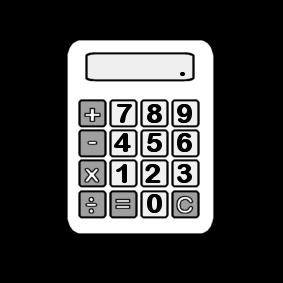 Quand je dois calculer une addition où il y a des petits nombres, je peux passer par 10 pour aller plus vite.Je connais déjà les compléments à 10, je m’entraîne.Trouve le nombre caché par le ?.Je connais déjà les décompositions avec 10, je m’entraîne.Trouve le nombre caché par le ?.Je calcule en passant par 10.Par exemple si je veux calculer 8+4.8 + 4 = 8 + 2 + 28 + 4 = 10 + 28 + 4 = 121+ ?=102+ ?=107+ ?=1010+ ?=105+ ?=103+ ?=108+ ?=104+ ?=109+ ?=106+ ?=1010+ ?=1510+ ?=1110+ ?=1610+ ?=1310+ ?=1810+ ?=1410+ ?=1010+ ?=1710+ ?=1210+ ?=19